РЕСПУБЛИКА  ДАГЕСТАНАДМИНИСТРАЦИЯ МУНИЦИПАЛЬНОГО  РАЙОНА«МАГАРАМКЕНТСКИЙ  РАЙОН»ПОСТАНОВЛЕНИЕ«_ 27_ »   _07__2023г.                       Магарамкент                                   №_406___                                                 «Об утверждении Положения о межведомственной комиссии по рассмотрению вопросов о признании нежилых зданий, строений, сооружений непригодными для дальнейшей эксплуатации, аварийными и подлежащими сносу или реконструкции»________________________________________________________________В соответствии с Положением  по признанию  нежилого помещения, здания, сооружения непригодным (пригодным) для эксплуатации, аварийным и подлежащим сносу или реконструкции, утвержденного постановлением администрации МР «Магарамкентский район» от 24.07.2023  №  400, а также в целях применения единого порядка признания нежилых зданий, строений, сооружений,  непригодными для дальнейшей эксплуатации, аварийными и подлежащими сносу или реконструкции,  п о с т а н о в л я ю:              2. Утвердить прилагаемое Положение о межведомственной комиссии по рассмотрению вопросов о признании нежилых зданий, строений, сооружений непригодными для дальнейшей эксплуатации, аварийными и подлежащими сносу или реконструкции» (далее Положение). 3. Настоящее постановление вступает в силу с момента его подписания.Глава муниципального района                                                         Ф.З.АхмедовУтверждено  постановлением администрации МР «Магарамкентский район»                    от  27.07. 2023 № 406Положение об утверждении о  межведомственной комиссии по рассмотрению вопросов о признании нежилых зданий, строений, сооружений непригодными для дальнейшей эксплуатации, аварийными и подлежащими сносу или реконструкции»1. Комиссия по рассмотрению вопросов о признании нежилых зданий, строений, сооружений, непригодными для дальнейшей эксплуатации, аварийными и подлежащими сносу или реконструкции» (далее комиссия) является коллегиальным органом, созданным в целях признания нежилых зданий, строений, сооружений, непригодными для дальнейшей эксплуатации, аварийными и подлежащими сносу или реконструкции».2. Нежилыми зданиями, строениями, сооружениями признаются:отдельно стоящие нежилые здания, строения, сооружения и их части;нежилые помещения в жилых домах, включая встроено-пристроенные помещения и их части, за исключением отнесенных в установленном порядке к жилищному фонду.3. В состав комиссии включаются представители администрации муниципального района, администраций сельских поселений, представители органов, уполномоченных на проведение государственного контроля и надзора в сферах санитарно-эпидемиологической, пожарной, промышленной, экологической и другой безопасности, защиты прав потребителей и благополучия человека, на проведение инвентаризации и регистрации объектов недвижимости, в необходимых случаях - органов архитектуры, градостроительства и соответствующих организаций. Председателем комиссии назначается заместитель главы администрации муниципального района.К участию в работе комиссии с правом совещательного голоса, привлекается владельцы нежилых зданий, строений, сооружений (на праве хозяйственного ведения, оперативного управления, по договорам безвозмездного пользования, аренды, доверительного управления и др.) (далее по тексту - владелец нежилых зданий, строений, сооружений), в отношении которых рассматривается вопрос о признании их непригодными для дальнейшей эксплуатации, а в случае необходимости - представители проектно-изыскательских организаций, производивших обследование этого здания, строения, сооружения. 4. Персональный состав комиссии утверждается и изменяется постановлением администрации муниципального района.   5. Для рассмотрения вопроса о непригодности нежилых зданий, строений, сооружений для дальнейшей эксплуатации, аварийными и подлежащими сносу или реконструкции в комиссию представляются следующие документы:- обращение лиц или органов, указанных в пункте 5 настоящего Положения, с изложением причин, по которым они считают необходимым признание здания, строения, сооружения непригодным для дальнейшей эксплуатации;-  копия технического паспорта здания, строения, сооружения, выданная организацией технической инвентаризации, с указанием степени износа основных конструктивных элементов здания, строения, сооружения в целом либо отдельного помещения, а также остаточной стоимости этого здания, строения, сооружения (при наличии);- соответствующие планы помещений, подготовленные организацией технической инвентаризации (при наличии);- акты проведенных за последние 3 года собственником, уполномоченным собственником лицом, владельцем нежилого здания, строения, сооружения, общих осмотров здания, строения, сооружения с указанием видов и объемов ремонтных работ, выполненных за этот период (при наличии);- заключение о техническом состоянии здания, строения, сооружения, выданное имеющей допуск саморегулируемой организации на проведение соответствующих работ проектно-изыскательской организацией по результатам обследования элементов ограждающих и несущих конструкций, с указанием категории непригодности здания, строения, сооружения (при наличии);По усмотрению заявителя также могут быть представлены заявления, письма, жалобы и др.В случае если заявителем выступает орган, уполномоченный на проведение государственного контроля и надзора, в комиссию представляется заключение этого органа, после рассмотрения, которого комиссия предлагает собственнику, уполномоченному собственником лицу, владельцу здания, строения, сооружения представить указанные выше документы.6. Комиссия рассматривает поступившее заявление или заключение органа, уполномоченного на проведение государственного контроля и надзора в течение 30 календарных дней с даты регистрации и принимает решение (в виде заключения), указанное в пункте 8 Положения, либо решение о проведении дополнительного обследования оцениваемого здания, строения, сооружения.В ходе работы комиссия вправе назначить дополнительные обследования и испытания, результаты которых приобщаются к документам, ранее представленным на рассмотрение комиссии.7. По результатам работы комиссия принимает одно из следующих решений:   - о пригодности  нежилого здания, строения сооружения для дальнейшей эксплуатации - о необходимости и возможности проведения капитального ремонта, реконструкции или перепланировки (при необходимости с технико-экономическим обоснованием) нежилого здания, строения, сооружения с целью восстановления утраченных в процессе эксплуатации характеристик;             - о непригодности здания, строения, сооружения для дальнейшей эксплуатации с указанием дефектов, которые не могут быть устранены технически или устранение которых экономически нецелесообразно, и о признании нежилых зданий, строений, сооружений, непригодными для дальнейшей эксплуатации. аварийными и подлежащими сносу.   Решение принимается большинством голосов членов комиссии и оформляется в виде заключения. Если число голосов «за» и «против» при принятии решения равно, решающим является голос председателя комиссии. В случае несогласия с принятым решением члены комиссии вправе выразить свое особое мнение в письменной форме и приложить его к заключению.8. При рассмотрении вопроса о непригодности нежилых зданий, строений, сооружений для дальнейшей эксплуатации проверяется их фактическое состояние.         При этом проводится оценка степени и категории технического состояния строительных конструкций здания, строения, сооружения в целом, степени его огнестойкости, условий обеспечения эвакуации в случае пожара, санитарно-эпидемиологических требований и гигиенических нормативов, содержания потенциально опасных для человека химических и биологических веществ, качества атмосферного воздуха, уровня радиационного фона и физических факторов источников шума, вибрации, наличия электромагнитных полей, параметров микроклимата помещения, а также месторасположения здания, строения, сооружения. 9. Результат обследования здания, строения, сооружения оформляется актом по форме согласно приложению №1. Акт составляется в 2 экземплярах, которые подписываются всеми членами комиссии. Члены комиссии, имеющие особое мнение, выражают его (в письменной форме) в отдельном документе, который является неотъемлемой частью акта. В обоих экземплярах акта делается отметка о наличии особого мнения.10. По окончании работы на основании выводов и рекомендаций, указанных в акте, комиссия принимает решение, которое оформляется в виде заключения по форме согласно приложению №2. 11. Комиссия направляет по одному экземпляру заключения в МКУ «Отдел строительства, архитектуры и ЖКХ» МР «Магарамкентский район», собственнику рассматриваемого объекта (нежилого здания, строения, сооружения) и уведомляет (в письменной форме) о принятом решении орган (лицо), по чьей инициативе рассматривался вопрос в 5-дневный срок, а в случае признания нежилого здания, строения, сооружения непригодным для дальнейшей эксплуатации вследствие наличия вредного воздействия факторов среды обитания, представляющих особую опасность для жизни и здоровья человека, либо представляющих угрозу разрушения здания по причине его аварийного состояния, не позднее рабочего дня, следующего за днем оформления заключения. 12. Решение комиссии может быть обжаловано заинтересованными лицами в судебном порядке.Приложение № 1АКТобследования нежилого здания, строения, сооруженияот "__" __________ 20__ г.								Комиссия, созданная в соответствии __________________________________                   (решение органа местного самоуправления)______________________________________________________________________в составе:председателя  комиссии _______________________________________________						(ФИО, занимаемая должность и место работы)и членов комиссии _______________________________________________________________                     (ФИО, занимаемая должность и место работы)при участии приглашенных экспертов __________________________________                                         (ФИО, занимаемая должность и место работы)______________________________________________________________________и приглашенного владельца нежилого здания, строения, сооружения или уполномоченного им лица __________________________________________(ФИО, занимаемая должность и место работы)произвела обследование нежилого здания, строения, сооружения по заявлению _____________________________________________________________________(реквизиты заявителя: ФИО и адрес – для физического лица, наименование организации и занимаемая должность – для юридического лица) и составила настоящий акт обследования помещения_______________________________________________________________________________________________(адрес, принадлежность нежилого здания, строения, сооружения, кадастровый номер, год ввода в эксплуатацию)              Краткое описание состояния нежилого здания, строения, сооружения, инженерных систем, оборудование, механизмов и прилегающей к нежилому зданию, строению, сооружению территории_______________________________________________________________________
            Сведения о несоответствиях установленным требованиям с указанием фактических значений показателя или описанием конкретного несоответствия__________________________
             Оценка результатов проведенного инструментального контроля и других видов контроля исследований________________________________________________
	(кем проведен контроль (испытание), по каким показателям, какие фактические значения получены)               Рекомендации комиссии и прилагаемые меры, которые необходимо принять для обеспечения безопасности или создания нормальных условий эксплуатации нежилого здания, строения,сооружения_____________________________________________________________
                Заключение комиссии по результатам обследования нежилого здания, строения, сооружения)___________________________________________________________
	Приложение к акту:а) результаты инструментального контроля;б) результаты лабораторных испытаний;в) результаты исследований;г) заключения экспертов проектно-изыскательских и специализированных организаций;д) другие материалы по решению комиссии.Председатель комиссии:___________________________________________________________ ______                    	                     (должность, Ф.И.О.)                       				(подпись)Члены комиссии:___________________________________________________________ ________                     		(должность, Ф.И.О.)                     						   (подпись)___________________________________________________________ _______                     	(должность, Ф.И.О.)                       						 (подпись)___________________________________________________________ ________                    		 (должность, Ф.И.О.)                      						  (подпись)___________________________________________________________ _________                     	(должность, Ф.И.О.)                        						(подпись)Приглашенные эксперты:___________________________________________________________ ______                   		 (должность, Ф.И.О.)                        						(подпись)___________________________________________________________ ________                    		 (должность, Ф.И.О.)                      						  (подпись)Приглашенный владелец нежилого здания, строения сооружения или уполномоченное им лицо:___________________________________________________________ ________                    		 (должность, Ф.И.О.)                        						(подпись)Особые отметки: ____________________________________________________________Приложение № 2Заключениео признании нежилого здания, строения, сооружения, пригодным (непригодным) для дальнейшей эксплуатации, аварийным и подлежащим сносу или реконструкцииот "__" __________ 20__ г.								Комиссия, созданная в соответствии ________________________________________________________________________________________________________                   (решение органа местного самоуправления)______________________________________________________________________в составе:председателя комиссии _________________________________________________					(ФИО, занимаемая должность и место работы)и членов комиссии _____________________________________________________                                   (ФИО, занимаемая должность и место работы)при участии приглашенных экспертов _____________________________________                             (ФИО, занимаемая должность и место работы)_____________________________________________________________________и приглашенного владельца нежилого здания, строения, сооружения или уполномоченногоим лица ______________________________________________________                                 (ФИО, занимаемая должность и место работы)по результатам рассмотренных документов  _____________________________________________________________________________________________________(приводится перечень документов)и на основании акта комиссии по рассмотрению вопросов о признании нежилого здания, строения, сооружения,  непригодными для дальнейшей эксплуатации, аварийными и подлежащими сносу или реконструкции,  составленного по результатам обследования,__________________________________________________________________________________________(приводится заключение, взятое из акта обследования (в случае проведения обследования), или указывается, что на основании решения комиссии обследование не проводилось)приняла заключение о__________________________________________________________________________________________________________________________(приводится обоснование принятого комиссией заключения)Приложение к заключению:а) перечень рассмотренных документов;б) акт обследования нежилого здания, строения, сооружения (в случае проведения обследования);в) перечень других материалов, запрошенных комиссией;г) особое мнение членов комиссии:______________________________________________________________________Председатель комиссии:___________________________________________________________ _________                    	 (должность, Ф.И.О.)                       						(подпись)Члены комиссии:___________________________________________________________ ________                     		(должность, Ф.И.О.)                     						   (подпись)___________________________________________________________ ________                     	(должность, Ф.И.О.)                       						 (подпись)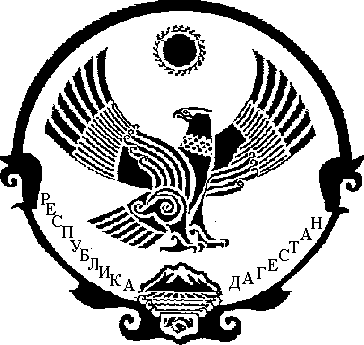 